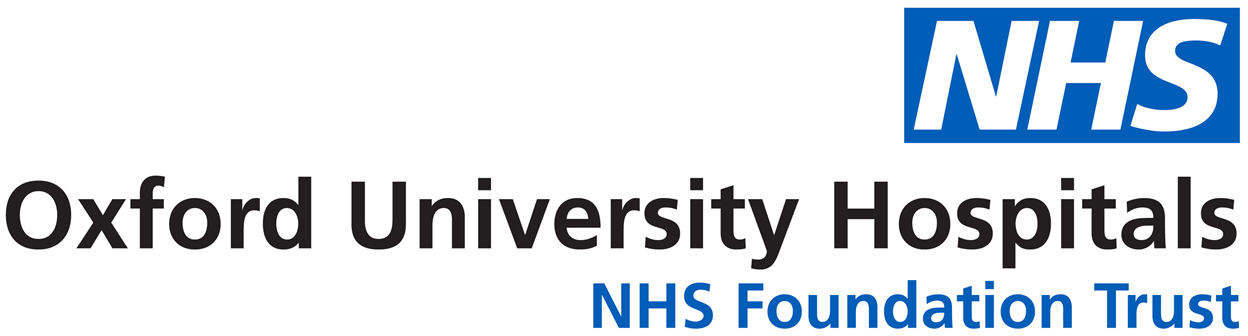 Community Neurology Specialist Nurse Service Referral FormPatients Details:GP details:Confirmed Neurological Diagnosis:Reason for ReferralHas patient consented to referral?	Yes 			No Risk and Safety InformationReferrer’s Contact DetailsCommunity Neurology Specialist Nurse ServicePlease send either by post or email to:Community Neurology Specialist Nurse Service
Oxford Centre for Enablement (OCE)
Nuffield Orthopaedic Centre
Windmill Road
Headington
Oxford OX3 7HETel:  01865 737465Email: communityneurologynurses@ouh.nhs.ukAll received referrals will be screened within 24 hours. Forms received on a Friday may not be screened until the following working day. This service is not an emergency service. Referrals will be triaged and, if accepted, appointments will be arranged with a Nurse Specialist either in clinic or at the patient’s home. If your referral is of a more urgent nature, please make this clear on the form and/or contact the service. The service is not open Bank Holidays or weekends. Hospital MRN (if known):NHS No:Patient’s Name:Date of Birth:Address:Tel (Home):Email:Mobile:GP:GP Surgery:Confirmed Neurological Diagnosis:Is patient aware of diagnosis?	Yes    		No Are there any other services / healthcare professionals involved in patient’s care? If so, please give contact details below:Reason for referral (please include current drug treatment, GP summary where possible):Is there any information the visiting Specialist Nurse must be aware of regarding access or safety at the property if a home visit is needed (including any known risks or safeguarding concerns relevant to the visit)? No 	Yes  (please give details)Name of Referrer:Address:Tel No:Email:Relationship to patient:Signature:Date: